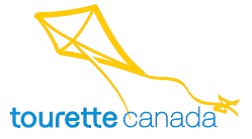 In order to avoid disappointment, please register no later than September 9, 2019Forward completed registration to:   Tourette Canada   Toll-Free Phone: 1-800-361-3120 Toll-Free Fax: 1-800-387-0120Local Fax: 905-673-2638Email: cbit@tourette.ca Website: www.tourette.caCheques payable to “Tourette Canada”Your registration includes:All training materials, morning and lunch meals and refreshments.Registration will begin at 8:00 a.m. with the program beginning at 9:00 a.m.Conﬁrmation will be sent by email.Payment will not be processed if the session is full. Maximum attendance is 30 people.Cancellation Policy:There will be a $50 administration fee for any cancellations.No refunds after September 27, 2019No substitutions.Hotel Details:   Canad Inns Polo Park
  1405 St. Matthews Ave, Winnipeg, MBPreferred Room Rate: $142.20CD/night Accommodations:Please notify us as soon as possible should you require accommodations, have special needs, or dietary restrictions. REGISTRATION FEERegistration: $775 CDN 
(Please note foreign exchange rates will be charged by your credit card provider or by the foreign exchange rate on day of processing as assigned by the Bank of Canada)Grand Total: $_____________________ METHOD OF PAYMENT Cheque Enclosed Please charge my:  Visa    MasterCard Amex Number:_____________________________________ Expiry Date         /               CCV  _________(3 digits)Cardholder’s Signature  	 YOUR INFORMATION*Please register each participant individually. Mr.	 Mrs.    Ms.	 Dr.First Name   	   Last Name   	  Email (REQUIRED)   	   Organization/School	 Job title/Year   	 Address   	 City___________________________________________Prov/State___________________ / Postal /ZIP__________ Daytime Telephone ( 	) 	